Пестречинская МО РОГО ДОСААФ РТВоенно-патриотическая игра «Зарница» Соревнования по одеванию ОЗК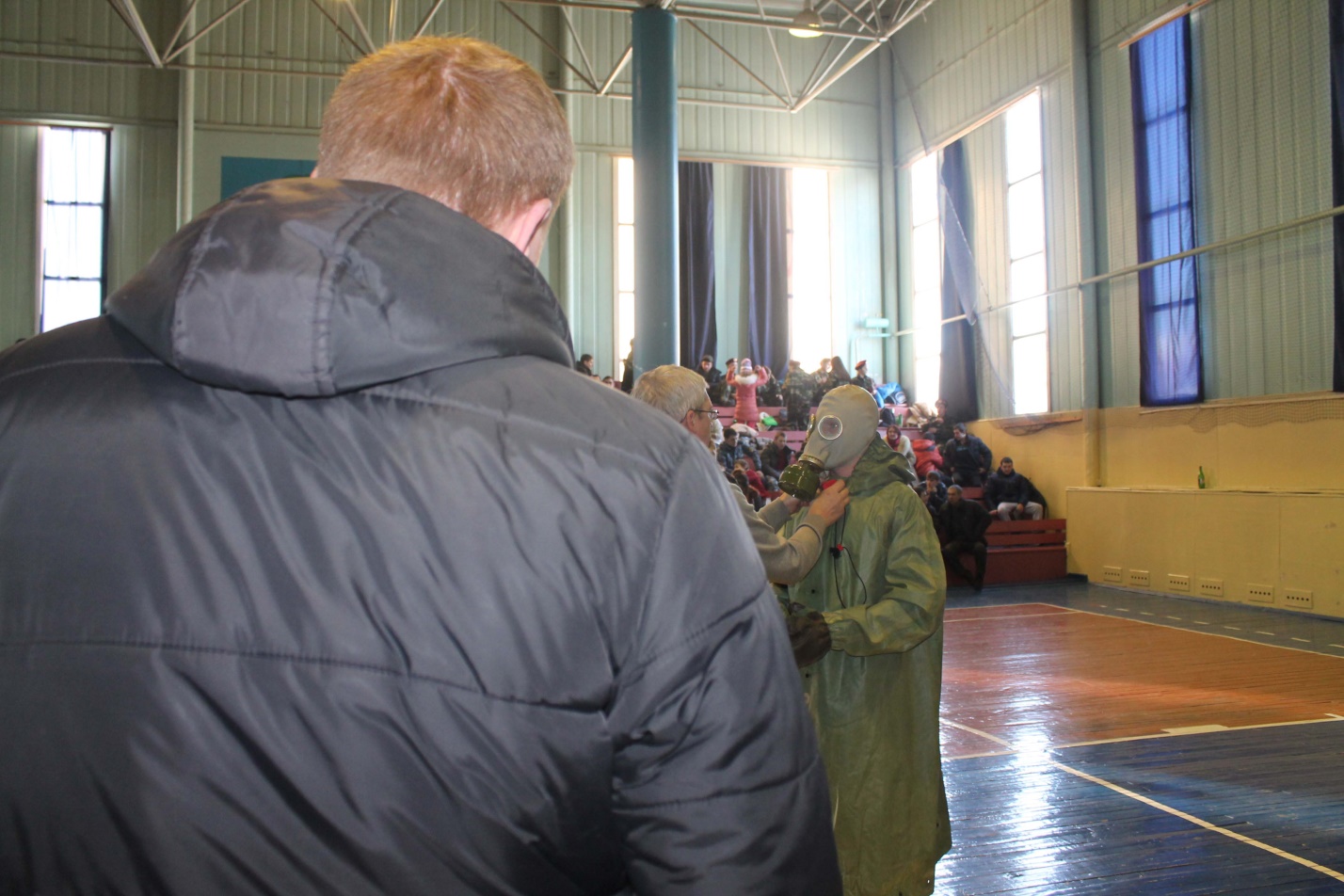 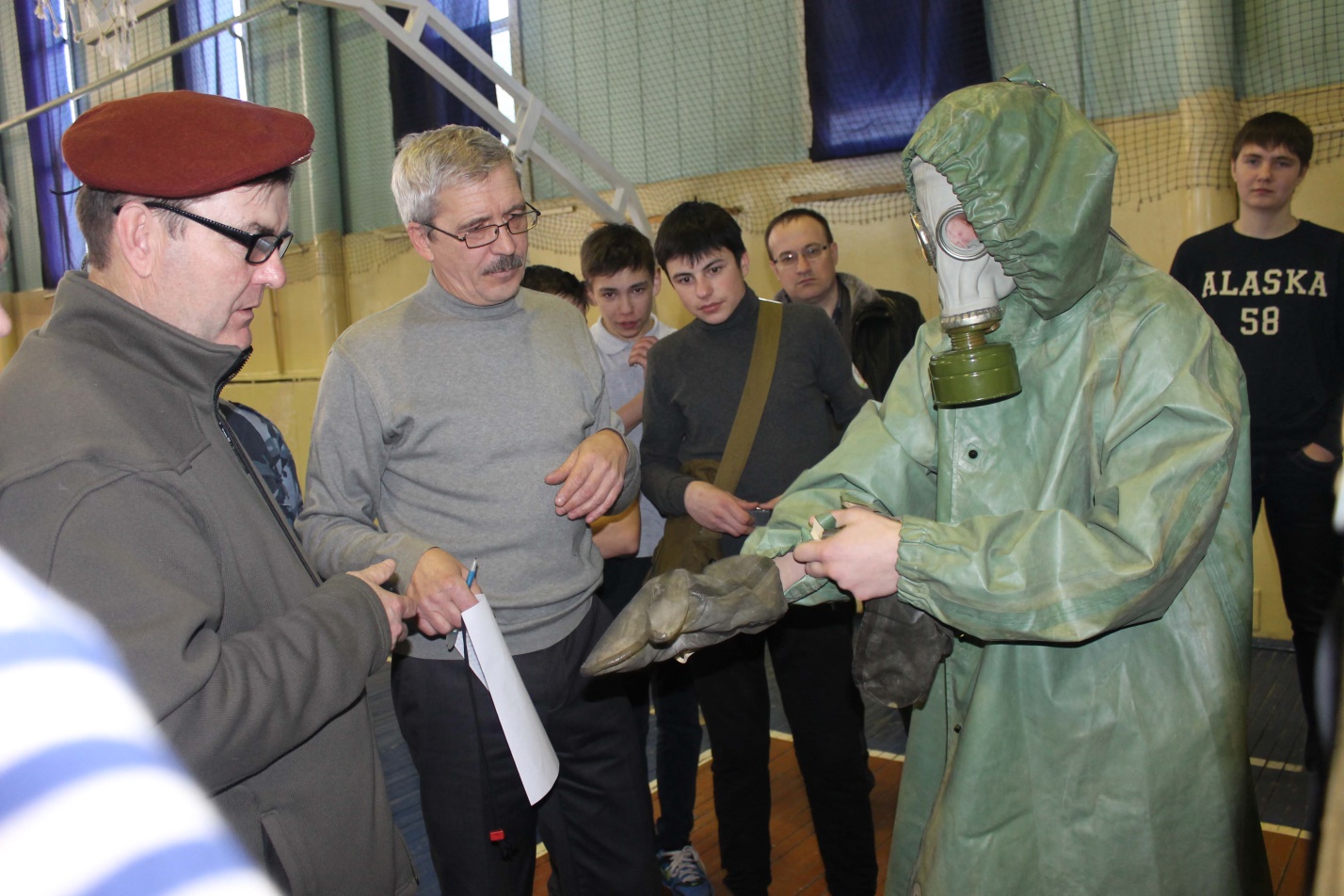 